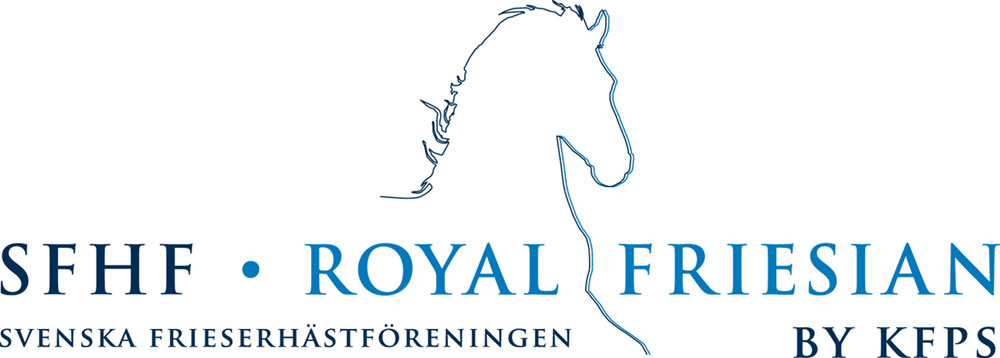 Dagordning Årsmöte 2018 
1.	 Fastställande av röstlängd för mötet.2.	 Val av ordförande och sekreterare för mötet.3.	 Val av protokolljusterare och rösträknare.4.	 Fråga om mötet har utlysts på rätt sätt.5.	 Fastställande av föredragningslista.6.	 a. Styrelsens verksamhetsberättelse för det senaste verksamhetsåret, b. Styrelsens årsredovisning (balans- och resultaträkning) för det senaste räkenskapsåret.7.	 Revisorernas berättelse över styrelsens förvaltning under det senaste verksamhets- /räkenskapsåret.8.	 Beslut
om fastställande av balans- och resultaträkning,
om dispositioner beträffande föreningens vinst eller förlust enligt den fastställda
balansräkningen och, (det här har vi gjort punkten ovan) 
om ansvarsfrihet åt styrelseledamöterna.9.	 Fastställande av medlemsavgifter.10.	Presentation av verksamhetsplan och budget för det innevarande verksamhets-/räkenskapsåret.11.	Behandling av styrelsens förslag och i rätt tid inkomna motioner.
Motionen som är inkommen ska den skrivas i dagordningen?
Måste vi precisera förslagen på stadgeändring här?12.	Val ava.	föreningens ordförande för en tid av ett årb.	föreningens sekreterare för en tid av ett år c.    föreningens kassör för en tid av ett ård.   3 ledamöter i styrelsen för en tid av två åre.	minst 2 suppleanter i styrelsen med för dem fastställd turordning för en tid av ett årf.	2 revisorer jämte 1 suppleanter för en tid av ett år. I detta val får inte styrelsens ledamöter deltag.	3 ledamöter i valberedningen för en tid av ett år, av vilka en skall utses till sammankallande.13.	Övriga frågor.Skicka med i andra utskicket:
Verksamhetsberättelse
Vad är förvaltningsberättelse
Verksamhetsplan
Budget 2018
Revisorernas berättelse 
Motioner- med yttrande (skriv att styrelsen föreslår att sätta till en grupp som jobbar med detta)
Valberedningens förslagVad skriver man i styrelsens yttrande egentligen?
